Магазин автостекол "Планета Стекла"Объединенный национальный банк (ООО)Р/с 40702810900000001473К/с 30101810700000000291БИК 044585291ИНН/КПП 7710760457/771001001Генеральный директор Гуличева Ирина МихайловнаГлавный бухгалтер Гуличева Ирина МихайловнаНаш адрес: 16 км МКАД, Денисьевский проезд, 2 (въезд в г. Дзержинский)                               site: http://www.glass-pgc.rue-mail: tatuning@mail.ru8 (915) 330-52-01 изготовление стекол на заказ8 (915) 330-52-01 информация по наличию стекол на грузовые автомобили и автобусы8 (915) 330-52-01 информация по наличию задних и боковых стекол 8 (915) 330-52-02 информация по наличию лобовых стекол на легковые автомобилиПрайс-лист на стекла для легковых иномарок от 26.05.2016- если интересующей модели стекла нет в прайсе, звоните менеджерам, расширение модельного ряда происходит ежемесячно на 8-10 моделей- все стекла произведены в России, город Бор, Нижегородской области, имеют сертификат качества и европейский сертификат соответствия Е22- на всех стеклах имеется шелкографичный окрас и солнцезащитный светофильтрА также принимаем заказы на изготовление любых стекол и  стеклопакетов для автомобилей автобусов, спецтехники, яхт, катеров и тд. Гарантия на выполненные работы. Установка, в том числе с выездом.Доставка  по Москве – от 1500 рублейДоставка по области и отправка по регионам оговаривается индивидуальноСхема проезда16 км МКАД, Денисьевский проезд, 2 (въезд в г. Дзержинский)Координаты для навигатора широта:  N 55° 38' 08'' долгота: E 037° 49' 54''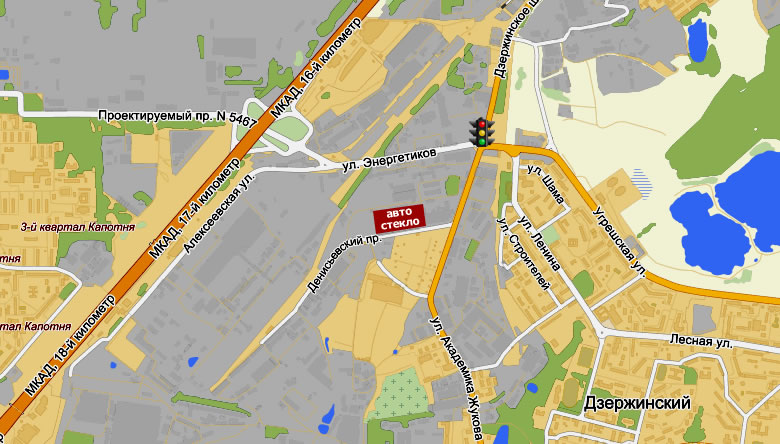 